DELHI   INTERNATIONAL   SCHOOL, DWARKA - SECTOR 23 	SYLLABUS FOR THE MONTH OF NOVEMBER(SESSION 2019-20)                                                                                                              	CLASS: XI A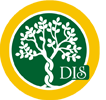                                          DELHI INTERNATIONAL SCHOOL DWARKA                                         DELHI INTERNATIONAL SCHOOL DWARKAENGLISHENGLISHCHEMISTRYPHYSICSMATHEMATICSLiterature:Silk RoadMother’s DayGrammar:Modals (to be continued.)Writing:Speech WritingLiterature:Silk RoadMother’s DayGrammar:Modals (to be continued.)Writing:Speech WritingCh-11 P Block elementsCh-13 ThermodynamicsCh-14 OscillationCh-15 WavesPractical- To find the coefficient of viscosity of given liquidCh-8 Binomial TheoremCh-14 Mathematical ReasoningCh-10 Straight LinesCh-11 Conic SectionIPCOMPUTER SCIENCEBIOLOGYPSYCHOLOGYPHY.EDUCATION Ch-6 Data HandlingPractical: Programs based on PythonCh-12 DictionariesCh-13 SortingCh-14 Introduction to SQLPractical: Implementing Sorting in PythonUnit 4: Plant PhysiologyCh-9 Motivation & EmotionExperiment for practical fileCh-8 Fundamentals of Anatomy, Physiology & Kinesiology in sportsACADEMIC PLANNERACADEMIC PLANNERACADEMIC PLANNERACADEMIC PLANNERACADEMIC PLANNERACADEMIC PLANNERACADEMIC PLANNERACADEMIC PLANNERACADEMIC PLANNERCLASS XI B                                                                                              SESSION 2019-20                                                                MONTH – NOVEMBERCLASS XI B                                                                                              SESSION 2019-20                                                                MONTH – NOVEMBERCLASS XI B                                                                                              SESSION 2019-20                                                                MONTH – NOVEMBERCLASS XI B                                                                                              SESSION 2019-20                                                                MONTH – NOVEMBERCLASS XI B                                                                                              SESSION 2019-20                                                                MONTH – NOVEMBERCLASS XI B                                                                                              SESSION 2019-20                                                                MONTH – NOVEMBERCLASS XI B                                                                                              SESSION 2019-20                                                                MONTH – NOVEMBERCLASS XI B                                                                                              SESSION 2019-20                                                                MONTH – NOVEMBERCLASS XI B                                                                                              SESSION 2019-20                                                                MONTH – NOVEMBEREnglishBusiness srudiesAccountancyEconomicsPhysical educationMathameticsEntepreneurshipInformation practiciesTheoryLiteratureSilk RoadMother's DayGrammerModals(to be continued)WritingSpeech WritingCh - 10 International TradeCh-21 Financial statements of sole proprietorshipStatistics Ch-9 Measures of central tendency-Median and ModeCh-8 Fundamental of Anatomy, physiology & kinesiology in sportsCh- 8 Binomial theorem Ch-14 Mathematical reasoningCh-10 Straight linesCh-11Conic SectionCh-6 Business Finance and ArithmeticCh-5 Data handlingProject/PracticalRevision RRevisionRevisionRevisionRevisionRevisionRevisionRevisionACADEMIC PLANNERACADEMIC PLANNERACADEMIC PLANNERACADEMIC PLANNERACADEMIC PLANNERACADEMIC PLANNERACADEMIC PLANNERACADEMIC PLANNERACADEMIC PLANNERCLASS XI C                                                                                             SESSION 2019-20                                           MONTH – NOVEMBERCLASS XI C                                                                                             SESSION 2019-20                                           MONTH – NOVEMBERCLASS XI C                                                                                             SESSION 2019-20                                           MONTH – NOVEMBERCLASS XI C                                                                                             SESSION 2019-20                                           MONTH – NOVEMBERCLASS XI C                                                                                             SESSION 2019-20                                           MONTH – NOVEMBERCLASS XI C                                                                                             SESSION 2019-20                                           MONTH – NOVEMBERCLASS XI C                                                                                             SESSION 2019-20                                           MONTH – NOVEMBERCLASS XI C                                                                                             SESSION 2019-20                                           MONTH – NOVEMBERCLASS XI C                                                                                             SESSION 2019-20                                           MONTH – NOVEMBERPsycho.EnglishGeographyPol.ScienceEconomicsPhy.Ed.MathameticsEntre.I.P.   SociologyCh-9 Motivation and EmotionOne Experiment For Practical FileLiteratureSilk RoadMother's DayGrammerModals(to be continued)WritingSpeech WritingCh-4 Climate ( Indian Monsoon)Maps and DiagramsCh-4 Social Justice Ch-5 RightsStatistics Ch-9 Measures of central tendency-Median and ModeCh-8 Fundamental of Anatomy, physiology & kinesiology in sportsCh- 8 Binomial theorem Ch-14 Mathematical reasoningCh-10 Straight linesCh-11Conic SectionCh-6 Business Finance and ArithmeticCh-5 Data handling Ch-5Introducing Indian SociologistsRevision Revision RevisionRevisionRevisionRevisionRevisionRevisionRevisionRevision